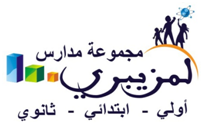 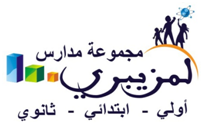 Nom et Prénom : .     .      .     .     .     .     .     .     .     .     .     .     .   Note : .    .     .     .     .     .TC-SIBM_N° ……….Contrôle surveillé N° 2 Durée : 2hSujet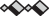 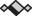 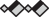 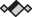 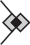 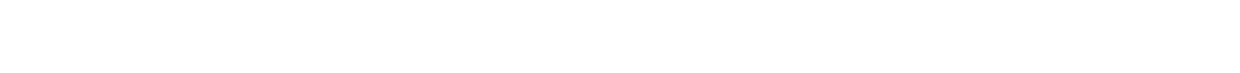 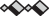 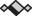 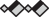 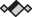 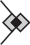 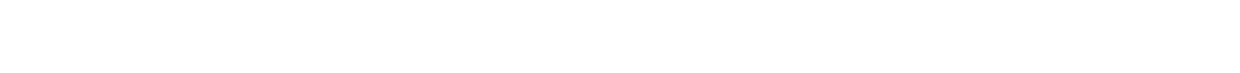 Soit le circuit électrique suivant. Indiquer tous les nœuds :  (0,5pt)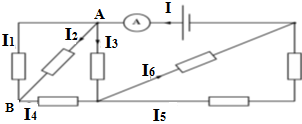 .     .     .     .      .      .      .      .       .       .      .      .       .       .        .       2) Indiquer le sens des courants manquants dans chaque branche du circuit. (0,5pts)3) Pour mesurer l’intensité I, on utilise un ampèremètre à aiguille de classe x=1,5 dont le calibre est fixé à C=10 A et son aiguille indique la graduation d=85. L'échelle comporte 100 divisionsa) Calculer I ; l’incertitude absolue ΔI et la précision de la mesure.  (1,5pts).      .      .      .      .      .      .      .     .     .      .      .     .     .     .      .      .      .     .      .      .      .      .      .       .      .      .      .      .      .      .       .        .       .       .       .       .        .      .      .      .       .       .       .       .      ..      .       .      .      .      .      .      .      .      .      .      .      .       .      .       .       .       .      .       .      .      .      .   .      .       .      .      .      .      .      .      .      .      .      .      .       .      .       .       .       .      .       .      .      .        b) Calculer la quantité d'électricité Q traversant cette section du circuit pendant Δt = 10 s.  (0,5pts).      .      .      .      .      .      .      .     .     .      .      .     .     .     .      .      .      .     .      .      .      .      .      .       .      .      .      .      .      .      .       .        .       .       .       .       .        .      .      .      .       .       .       .       .      .4) En appliquant la loi des nœuds, écrire : a) Une relation entre I, I1, I2 et I3.  (0,5pts).      .      .      .      .      .      .      .      .      .      .      .      .      .      .       .       .       .     .      .      .      .      .      .      .      .     .       .       .       .        .         .        .        .        .        .         .         .        .        .       .       .      .  b) Une relation entre I1, I2, et I4.  (0,5pts) .      .      .      .      .      .      .      .      .      .      .      .      .       .       .       .      .      .      .      .       .       .       .        .       .       .       .        .      .       .       .       .      .       .      .      .       .       .       .        .        .        .       . c) Une relation entre I3, I4, I5 et I6.  (0,5pts).      .      .      .      .      .      .       .      .      .      .      .      .     .      .      .      .       .       .       .       .       .       .       .      .        .        .         .     .       .      .       .       .       .       .      .      .      .      .       .      .      .       .     .5) Sachant que I2 = 2 A, I3 = 3 A et I6 = 1,5 A, calculer les intensités manquantes.  (1,5pts).       .      .     .      .      .      .       .       .      .       .      .      .      .      .      .      .      .      .      .      .      .      .     .      .      .       .      .      .      .      .      .      .       .      .      .      .       .       .      .      .       .       .       .      .      .      .      .      .      .      .      .     .      .       .       .      .        .        .       .          .       .        .       .         .     .    .         .      .       .       .        .        .        .       .       .       .       .       .      .       .       .       .         .      .     .      .      .      .       .       .      .       .      .      .      .      .      .      .      .      .      .      .      .      .     .      .      .       .      .      .      .      .      .      .       .      .      .      .       .       .      .      .       .       .       .      .      .      .      .      .      .      .      .     .      .       .       .      .        .       .      .        .     .     .       .      .            .        .       .      .         On considère le circuit électrique représenté ci-contre.On donne : R3 =5Ω ; UAC = 2V ; UBC = 0,8V ; I2 = 0,04A ; 1) Calculer la valeur de la résistance R2. (1pt)…………………………………………………………………………………………………….....…………………………………………….......……………………….....…………………………………………….......……………………….....…………………………………………….......Déterminer les intensités I1 et I3 qui traversent respectivement R1et R3. (2pts)………………………………………………………………………………………………………………………….......………………………………………………………………………………………………………………………….......………………………………………………………………………………………………………………………….......………………………………………………………………………………………………………………………….......………………………………………………………………………………………………………………………….......Enoncer la loi de l’additivité des tensions puis calculer la tension UAB aux bornes de R1. (1pt)………………………………………………………………………………………………………………………….......………………………………………………………………………………………………………………………….......………………………………………………………………………………………………………………………….......………………………………………………………………………………………………………………………….......………………………………………………………………………………………………………………………….......………………………………………………………………………………………………………………………….......Sachant que la tension maximale qu’il ne faut pas dépasser pour ne pas endommager ce conducteur ohmique vaut 1,5V.  (1pt) Quelle est l’intensité du courant maximale qu’il peut supporter ? ………………………………………………………………………………………………………………………….......………………………………………………………………………………………………………………………….......………………………………………………………………………………………………………………………….......a ) Donner l’expression littérale de la résistance équivalente Req des conducteurs ohmiques associés entre la portion A et D du circuit puis calculer sa valeur. (1pt)………………………………………………………………………………………………………………………….......………………………………………………………………………………………………………………………….......………………………………………………………………………………………………………………………….......………………………………………………………………………………………………………………………….......………………………………………………………………………………………………………………………….......b) Déterminer la conductance équivalente Geq des conducteurs ohmiques associés entre A et D. (1pt)………………………………………………………………………………………………………………………….......………………………………………………………………………………………………………………………….......………………………………………………………………………………………………………………………….......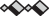 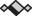 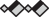 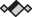 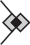 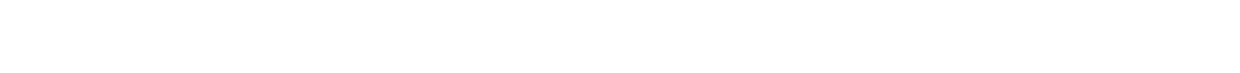  L’oxyde d’azote N2O est utilisé comme gaz anesthésiant en chirurgie ou comme propulseur dans les bombes aérosol. Le volume molaire gazeux vaut 25,0 L.mol-1.Quelle est la masse molaire de l’oxyde d’azote ?  (0,5pt).       .       .       .       .      .     .      .      .      .     .      .     .     .     .      .      .      .     .     .     .      .     .       .Quelle quantité de matière contient un volume V = 50,0 mL de ce gaz. Déduire le nombre des molécules d’oxyde d’azote.   (1pt).       .       .       .       .      .     .      .      .      .     .      .     .     .     .      .      .      .     .     .     .      .     .       ..       .       .       .       .      .     .      .      .      .     .      .     .     .     .      .      .      .     .     .     .      .     .       .Calculer la masse de 50,0 mL de ce gaz.   (0,5pt).       .       .       .       .      .     .      .      .      .     .      .     .     .     .      .      .      .     .     .     .      .     .       ..       .       .       .       .      .     .      .      .      .     .      .     .     .     .      .      .      .     .     .     .      .     .       .    .       .       La phénolphtaléine est un indicateur coloré acido-basique de formule C20H14O4 Elle est utilisée en solution dans l’éthanol à la concentration C=1,3.10–3mol.L-1 Quel est le solvant et le soluté de cette solution ?  (1pt).       .       .       .       .      .     .      .      .      .     .      .     .     .     .      .      .      .     .     .     .      .     .       ..       .       .       .       .      .     .      .      .      .     .      .     .     .     .      .      .      .     .     .     .      .     .       .Quelle quantité de matière de phénolphtaléine doit être utilisée pour préparer 250mL de cette solution alcoolique ? (1pt).       .       .       .       .      .     .      .      .      .     .      .     .     .     .      .      .      .     .     .     .      .     .       ..       .       .       .       .      .     .      .      .      .     .      .     .     .     .      .      .      .     .     .     .      .     .       ..       .       .       .       .      .     .      .      .      .     .      .     .     .     .      .      .      .     .     .     .      .     .       .Quelle est la masse de phénolphtaléine correspondante ?  (1pt).       .       .       .       .      .     .      .      .      .     .      .     .     .     .      .      .      .     .     .     .      .     .       ..       .       .       .       .      .     .      .      .      .     .      .     .     .     .      .      .      .     .     .     .      .     .       .On dispose d’une solution aqueuse S0 de diiode de concentration C0 = 4,10.10.-2 mol.L-1. On souhaite préparer un volume V1 = 100 mL de solution de diiode de concentration C1 = 8.10-3 mol.L-1 Déterminer le volume V0 de solution S0 de diiode qu’on doit prélever. Puis déterminer le facteur de dilution.  (1pt).       .       .       .       .      .     .      .      .      .     .      .     .     .     .      .      .      .     .     .     .      .     .       ..       .       .       .       .      .     .      .      .      .     .      .     .     .     .      .      .      .     .     .     .      .     .       ..       .       .       .       .      .     .      .      .      .     .      .     .     .     .      .      .      .     .     .     .      .     .       ..       .       .       .       .      .     .      .      .      .     .      .     .     .     .      .      .      .     .     .     .      .     .       .Décrire à l’aide de schéma la manière dont il doit procéder et la verrerie nécessaire.  (1pt).       .       .       .       .      .     .      .      .      .     .      .     .     .     .      .      .      .     .     .     .      .     .       ..       .       .       .       .      .     .      .      .      .     .      .     .     .     .      .      .      .     .     .     .      .     .       ..       .       .       .       .      .     .      .      .      .     .      .     .     .     .      .      .      .     .     .     .      .     .       ..       .       .       .       .      .     .      .      .      .     .      .     .     .     .      .      .      .     .     .     .      .     .       ..       .       .       .       .      .     .      .      .      .     .      .     .     .     .      .      .      .     .     .     .      .     .       ..       .       .       .       .      .     .      .      .      .     .      .     .     .     .      .      .      .     .     .     .      .     . On donne en 𝒈.𝒎𝒐𝒍−1:        M(𝑪)=𝟏2,         𝑴(H)=1,        𝑴(𝑶)=𝟏𝟔 ,          𝑴(𝑵)=𝟏𝟒  𝓝𝑨=𝟔,𝟎𝟐.𝟏𝟎𝟐𝟑𝒎𝒐𝒍-1